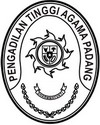 Nomor	: W3-A/       /HK.05/XI/2021	Padang, 02 November 2021Lamp. 	:	-Hal	: Penjelasan pelaksanaan eksekusiYth.Ketua Pengadilan AgamaSe-Wilayah Pengadilan Tinggi Agama PadangDi - TempatAssalamu’alaikum Wr. Wb.Sehubungan dengan surat saudara No. W3-A1/2178/HK.05/X/2021 tentang Mohon petunjuk/ penjelasan tanggal 18 Oktober 2021, kami perintahkan saudara tetap melaksanakan Eksekusi a.n Syofiah Binti M. Havis Yusuf (Isteri Almarhum Mushaddiq Bin Zulkarnaini Sy), kuasa hukum Erizal Efendi, SH, MH Dkk yang terdaftar di Kepaniteraan Agama Padang No. 3/Pdt.Eks/2021/PA.Pdg walaupun dalam proses Peninjauan Kembali, namun diharapkan Saudara terlebih dahulu konsultsi dengan Ketua Pengadilan Negeri Padang .Demikian disampaikan untuk dilaksanakan.WassalamKetuaDrs. H. Zein Ahsan, M.HPENGADILAN TINGGI AGAMA PADANGJl. By Pass Km 24 Anak Air, Batipuh Panjang, Koto TangahTelp.(0751) 7054806 fax (0751) 40537Website: www.pta-padang.go.id Email: admin@pta-padang.go.idPADANG 25171